行政單位網站中翻英-研究發展處研發處組織架構項目中文英語單位名稱研究發展處Office of Research & Development單位簡介本校設置「研究發展處」負責學術研究發展、推廣教育等業務，對內建立健全之研發機制、引進各項外部資源、強化研究中心能量，以促進各項研究計畫；對外則依據政府政策、訓練單位及個別學員之需求辦理各類推廣課程，致力規劃並提供優質課程與服務，使成為國內產學整合培育人才的典範推廣教育中心。組織架構研究發展處設處長一人，轄下依工作屬性設立學術研究組、推廣教育組，組織架構圖如下：(如后所示)人員職掌：學術研究組組長  翁麗卿小姐推動研究中心績效提升追蹤、彙總全校各類計畫學術單位KPI彙整與控管各類資料庫彙整與統計技職風雲榜彙整與填報學校配合款申請審核校內外相關獎勵/補助業務各類來函公文處理、追蹤統籌組內承辦之各項業務enyaw@mail.stust.edu.tw 學術研究組  劉釋霞小姐國科會一般專題計畫、雙邊計畫之申請、簽約、變更與結案國科會產學計畫申請、簽約、變更與結案教育部產業園區計畫申請、簽約、變更與結案辦理國科會大專生專題計畫申請、簽約、變更與結案hsia@mail.stust.edu.tw 學術研究組  林明玉小姐政府採購資訊媒合及支援投領標行政流程研究中心績效管控、季報表彙整貴重儀器使用收入管理各系所重大儀器設備使用效益管理mingyu68@mail.stust.edu.tw 推廣教育組  蘇怡如小姐推廣教育業務開發、企畫、計畫提案推廣教育課程行銷、課程調查、送審、招生、開班、收費及結訓等業務 其他機關或企業委辦課程調查、送審、招生、開班、收費及結訓等業務推廣教育經費收支分配及管理 推廣教育系統管理、學員管理 學員課後調查 coop2@mail.stust.edu.tw服務項目介紹學術研究組1. 推動研究中心績效提升2. 追蹤、彙整國科會、政府部會各類計畫（含產學）3. 計畫配合款申請、審核、統計申請狀況與分析4. 非研究型計畫管控5. 填報校內外各類資料庫   （校務基本資料庫、獎補助、教師基本資料庫）6. 統計學術KPI績效與計算各系排名7. 審核、統計貴重儀器出借記錄8. 受理校內「提升教師研究能力補助案」申請、教師研究/產學獎勵9. 受理國科會「補助獎勵特殊優秀人才案」、「延攬特殊優秀人才案」申請推廣教育組1、	辦理產業人才投資方案在職班2、	辦理政府委辦待業者訓練3、	開發企業人才培訓專班4、	開發專業證照班5、	提供電腦、外語、商管等進修課程6、	提供時尚美學、健康養身等藝文休閒課程Academic Research● To advance the achievement of eachSTUST research center;● To track and organize all kinds of National Science Council (NSC) projects and other government projects, including Industry-Academia Collaboration projects;● To apply and evaluate university cooperative funds for government projects, ● To supervise non-research projects;● To build up on- and off-campus database, such as databases of university administration, of Industry-Academia projects, of government subsidies, and of teacher evaluation;● To calculate academic KPI (Key Performance Indicators) performance and sort the ranking of each STU department;● To manage lending of expensive equipments;● To administer the application for Subsidiaries of Teacher Research Competence Enhancement;Application For Reward and Recruiting Special talents With NSC SubsidiesExtension EducationHandling industry professionals working class investment solutionsUnemployed who apply for government commissioned trainingDevelop corporate training special classesDevelop professional certification coursesProviding computers, foreign languages, business management and other coursesIt offers stylish aesthetics, health, and other arts of self-cultivation leisure courses相關連結本校十大研究中心：精密機械研發中心奈米科技研究中心古機械研究中心自動化中心生技產品試量產暨產品功能性評估技術研發中心生醫電子中心光電半導體中心媒體與設計研究中心企業電子化中心整合行銷與溝通中心其他單位：行政院勞工委員會職業訓練局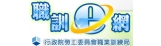 行政院勞工委員會職業訓練局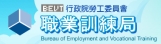 行政院勞委會職訓局－產業人才投資方案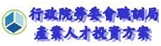 台南職業訓練中心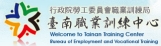 教育部技職司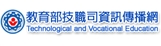 公務人員終生學習入口網站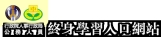 國際貿易局經貿資訊網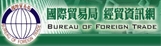 財團法人語言訓練測驗中心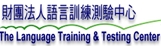 單位聯絡資訊聯絡電話:06-2533131 #1561聯絡傳真:06-243682171005 台南市永康區南台街一號 V棟409服務時間:08:30~12:00--13:30~17:30（星期一至星期五）Contact InformationOffice of Research & DevelopmentTEL：886-6-253-3131#1561 begin_of_the_skype_highlighting   FAX：886-6-243-6821end_of_the_skype_highlighting Room V409, No. 1, Nan-Tai Street, Yungkang Dist., Tainan City 710, Taiwan R.O.C.Service Hours: 08:30 ~ 12:00 - 13:30 ~ 17:30 (Monday to Friday)